Obecní úřad PálečSběr nebezpečného odpadu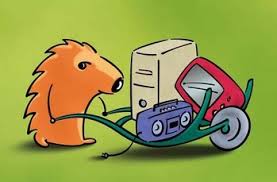 Vozidlo na odvoz bude přistaveno na návsi dne: 25.6.2016 od 9.00 do 11.00 hodObčané odpad předávají pracovníkům obsluhy sběrného vozuCo můžete odevzdat:Nebezpečný odpad: barvy, ředidla, lepidla, tonery, agrochemie,asfaltové lepenky, kyseliny, zásady, oleje, znečištěné obaly, zaolejované textilie, čistící prostředkyElektrozařízení: kompletní nefunkční, lednice, televizory, monitory,			drobné elektro, myčky, pračky, zářivky, výbojky,akumulátory, bateriePneumatikyNesbíráme: léky  	 	     Pokud nemáte odvoz na těžké a velké spotřebiče, naši pracovníci je po domluvě vyzvednou. V tomto případě volejte: 	736 622 969 – pí. Šimonová nebo				 			737 777 203 – p. Karásek